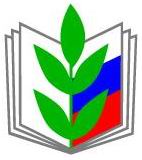 Состав профсоюзного комитетаПредседатель профкома - Саакян В.А.Ответственный за организацию работы по приему в Профсоюз – Антонова Л.Н.Уполномоченный по охране труда – Саакян В. А.Председатель контрольно-ревизионной комиссии – Кюрджиева Л.М.Члены контрольно-ревизионной комиссии – Башук Н.Г., Коротенко С.В.Член профсоюзного комитета – Пеливанова В.С. , Никифорова О.В.